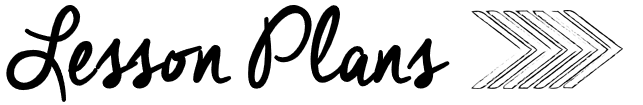 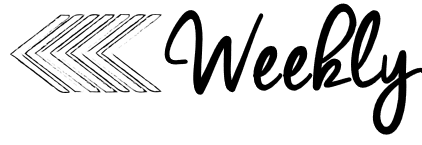 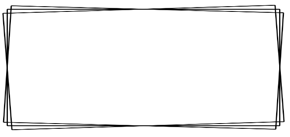 AMMondayTuesdayWednesdayThursdayComputersMusicComputersMusicPoetryTitle:   The MopPoem IntroductionRead poem on SmartBoard Standards:  RF K.1a, RF K.1cTitle:  The MopID lettersStandards:  RF K.1a, RF K.1cTitle:  The MopID Sight WordsStandards: RF K.1a, RF K.1cTitle:  The MopIllustrate PoemsStandards: RF K.1a, RF K.1cKinder phonicsWord Work:Introduce words – he, sheAdd to the word wallPhonemic Awareness:Segmenting & SubstitutionKinderPhonics:Double Endings – ll, ss, ff, zzIdentifying sound in wordsSOR Practice Sheet Decodable – The TiffStandards:  RF K.1d, RF.K.2 RF K.3Word Work:Cheer Words – he, sheAdd to the word wallPhonemic Awareness:Segmenting & SubstitutionKinderPhonics:Double Endings – ll, ss, ff, zzWord mapping with ll, ss, ff, zzKP & SOR HCStandards:  RF K.1d, RF.K.2 RF K.3Word Work:Cheer Words from Word WallPhonemic Awareness:Segmenting & SubstitutionKinderPhonics:Double Endings – ll, ss, ff, zzIdentifying sound in wordsSOR Practice Sheet Decodable – Mack is IllStandards:  RF K.d, RF.K.2, RF K.3Word Work:Sight Word GamePhonemic Awareness:Segmenting & SubstitutionKinderPhonics:Double Endings – ll, ss, ff, zzWord mapping with ll, ss, ff, zzKP & SOR HCStandards:  RF K.1d, RF.K.2 RF K.3Kinder literacyMain Close Read: FrogsSkills Focus:  Read Aloud for Enjoyment (minimal stops)Essential Questions – Turn and ShareIndependent Practice:Capture THIS and THATCC Standards:  RI.K.1, RI.K.2, RI.K.3, RI.K.4, RI.K.6, RI.K.7, RI.K.8, RI.K.9Main Close Read: FrogsSkills Focus:  Reread text for Vocabulary (discuss words)Author’s Purpose - InformTell Facts from the bookIndependent Practice:Listen & DrawCC Standards:  RI.K.1, RI.K.2, RI.K.3, RI.K.4, RI.K.6, RI.K.7, RI.K.8, RI.K.9Main Close Read:  FrogsSkills Focus:  Vocab Actions/QuestionsText Dependent Questions – Evidence in textIndependent Practice:Frog Life CycleCC Standards RI.K.1, RI.K.2, RI.K.3, RI.K.4, RI.K.6, RI.K.7, RI.K.8, RI.K.9Main Close Read: FrogsSkills Focus:  NF Text FeaturesLabel the FrogIndependent Practice:Label ItCC Standards:  RI.K.1, RI.K.2, RI.K.3, RI.K.4, RI.K.6, RI.K.7, RI.K.8, RI.K.9RF.K.3d,RI.K.9Guided readingStudents Select CentersEnd of Quarter AssessmentsStudents Select CentersEnd of Quarter AssessmentsStudents Select CentersEnd of Quarter AssessmentsStudents Select CentersEnd of Quarter AssessmentsPMMondayTuesdayWednesdayThursdayGuided mathLesson Focus:  Lesson 9.10Compare to find how many fewerTable Materials:10-frames mat (#4)Number Strips (#11)Counters Lesson Activities: Compare to find out how many fewerStandards   K.CC.1, K.CC.2, K.CC.3, K.CC.4a, K.CC.4b, K.CC.4c, K.CC.5, K.CC.6, K.CC.7Lesson Focus:  Chapter 9 AssessmentTable Materials:AssessmentPartner GamesLesson Activities: Complete AssessmentsStandards   K.CC.1, K.CC.2, K.CC.3, K.CC.4a, K.CC.4b, K.CC.4c, K.CC.5, K.CC.6, K.CC.7Lesson Focus:  Lesson 10.1Combining Sets to 5Table Materials:Vocabulary Card: combineMat #2, bear counters, white boardLesson Activities: Use bears to act out addition storiesStandards  K.OA.1, K.OA.2a, K.OA.2b, K.OA.3, K.OA.4, K.OA.5Lesson Focus:  Lesson 10.2Combinations of 5Table Materials:Resources #3 & #4Mat #5Red/Yellow CountersLesson Activities: Make combinations to 5 using red/yellow countersStandards  K.OA.1, K.OA.2a, K.OA.2b, K.OA.3, K.OA.4, K.OA.5SpecialsP EKinder Social SkillsBig Ideas VideosP EReading Buddieswith Mrs. Sharkey’s ClassKinder writingMini–Lesson:  “Zoom In” MomentsWriting & Conferencing:Illustrate, Label, & Meet w/ TeacherStandards:  W.K.3, W.K.1.3Mini–Lesson:  “Zoom In” MomentsWriting & Conferencing:Illustrate, Label, & Meet w/ TeacherStandards:  W.K.3, W.K.1.3Mini–Lesson:  Narratives have a ProblemB/M/EWriting & Conferencing:Illustrate, Label, & Meet w/ TeacherStandards:  W.K.3, W.K.1.3Mini–Lesson:  Narratives have a ProblemB/M/EWriting & Conferencing:Illustrate, Label, & Meet w/ TeacherStandards:  W.K.3, W.K.1.3Kinder social studies / Mystery ScienceUnit of Study: Unit 3: MapsLesson 1:  Maps Materials:“Maps” read aloudExamples of MapsVocab CardsLesson/Activities: Read BookWhat do we know about maps?Map of the ClassroomLibraryUnit of Study: Unit 3: MapsLesson 2:  Reading Maps Materials:Map Keys (online) bookGoogle MapsLesson/Activities: ID things on a map-GoogleRead Book – what is the keyComplete WorksheetArtLeprechaun Directed Drawing